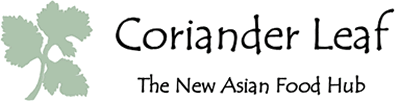 ASEAN Sampler (suitable for vegetarians)Pomelo & Vermicelli Salad. Thai Green Mango Salad. Agedeshi TofuAppetizerSalt & Pepper Tempura Calamari with mizuna	OR(Vegetarian Option) Oriental Glass Noodle Salad with vinegar, soy sauce & chilli-sesame oilMain CourseTandoori Chicken with cucumber-yoghurt relish, mint chutney & butter naan	ORFish Molee (Sea Bass in ginger-coconut broth with pickled carrot relish & butter rice)	OR(Vegetarian Option) Vegetable Shashlik with tandoori marinade, courgette. aubergine, tomato. mint raita, harissa salsa & kebsa spiced pilafDessertMuhalabiah (suitable for vegetarians): creamy milk pudding, fresh fruit compote & orange blossom infusionTea or CoffeeS$68++ per person